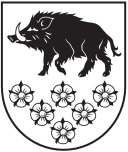 KANDAVAS NOVADA BĒRNU UN JAUNATNES SPORTA SKOLAIzglītības iestādes reģistrācijas Nr. 4371902406; Skolas iela 12, Kandava, Kandavas novads, LV-312063107353;63107352 e-pasts: kandavasbjss@inbox.lv                                          APSTIPRINU:                                                                                  Kandavas novada Bērnu un jaunatnes                                                                                            sporta skolas direktora p.i.       I.Rozenfelde		2020.gada 30.augustsMācību-treniņu nodarbību saraksts   2020./2021.mācību gadam (interešu izglītība)P.O.T.C.P.S.Sv.A.Gross13.30-14.15Zante13.00-14.00ZanteI.Zaļevskis17.20-18.100KVS17.20-18.10KVS